Liste des questions et conseilsActe 4 : Empire et fortune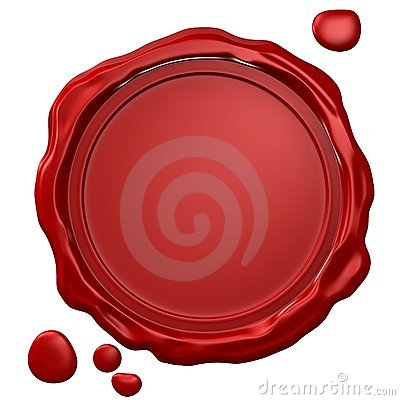 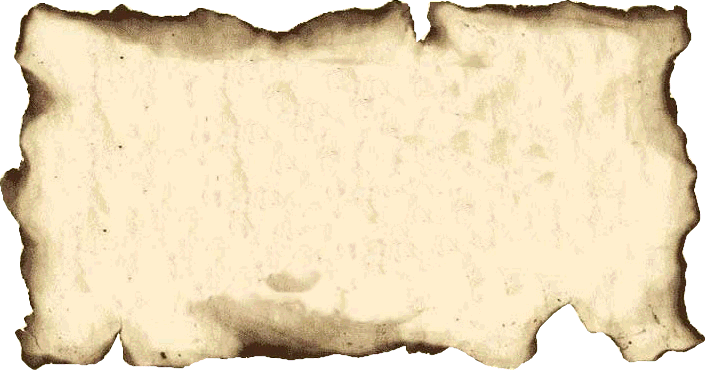 